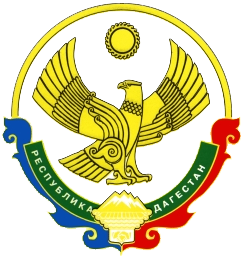 АДМИНИСТРАЦИЯМУНИЦИПАЛЬНОГО РАЙОНА «ЦУНТИНСКИЙ РАЙОН»РЕСПУБЛИКИ ДАГЕСТАН__________________________________________________________________ РАСПОРЯЖЕНИЕот 11 мая 2017 г.                                                                            №94с. ЦунтаОб образовании организационного комитета 1.В целях подготовки и проведения волейбольного турнира среди сельских школьных команд, в том числе с участием женских команд в рамках Республиканского фестиваля по волейболу (21 мая 2017г.), создать организационный комитет (далее -оргкомитет) в следующем составе:Магомедов В.Р.- зам.главы МР, председатель оргкомитета;Газиев А.А.- рук. МКОУ ДОД «ДЮСШ», зам. председателя оргкомитета;Газиев Г.Г.-рук. МКУ «СМИ и ИТО», член оргкомитета;Магомединов А.Ш.- зам. рук. МКУ «ОСДЖКХ»,  член оргкомитета;Курбанов М.Р. – нач. МКУ «УО и МП» , член оргкомитета;Магомедов Р.Ш.- глава АСП «Кидеринский», член оргкомитета;Алиев Р.О.- учитель физкультуры МКОУ «Кидеринская СОШ», член оргкомитета;Омаров О.С.- нач. ОМВД по Цунтинскому району, член оргкомитета (по согласованию). 2.Организационному комитету разработать комплексный План и положение мероприятия по проведению волейбольного турнира.3.МКУ «СМИ и ИТО» (Газиев Г.Г.) разместить информацию с приложением фотоматериала на официальном сайте Цунтинского района и на сайте Администрации Главы и Правительства РД.4.Контроль за исполнением настоящего распоряжения возложить на заместителя главы МР Гаджимурадова Г.З.Глава МР                                            П.Ш. МагомединовУТВЕРЖДЕНраспоряжением главы администрации МР «Цунтинский район»№94 от 11.05.2017г.Планпроведения мероприятий волейбольного турнира среди сельских и школьных команд, в том числе с участием женских команд в рамках Республиканского фестиваля по волейболу (21 мая 2017г.) в МР «Цунтинский район» № п/пНаименование мероприятия Дата проведенияОтветственные1.Торжественное открытые 21.05.2017г.с. Кидеро10.00.Оргкомитет2.Начало спортивных мероприятий10ч.15мин.Оргкомитет3.Проведение в ОУ соревнований по волейболу до 21.05.2017г.Председатель оргкомитета (Магомедов В.Р.)МКУ «УО и МП» (Курбанов М.Р.4.Организация наружной поддержкис 15.05.2017г.Оргкомитет5.Размещение информации с приложением фотоматериалов разместить на сайте администрации МР «Цунтинский район»21.05.2017г.МКУ «СМИ и ИТО»(Газиев Г.Г.)